"Парус надежды"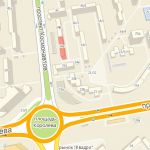 адрес: пр. Космонавтов, 34 а Отдел социально – педагогическийНаши педагоги – психологи из ЦПН «Парус Надежды» оказывают всестороннюю помощь молодым гражданам района. Руководитель – Руденко Николай Григорьевич, педагоги-психологи Мирошниченко Елена Викторовна, Талыбова Юлия Николаевна, Субботина Елена Ивановна, Иванкова Наталья Викторовна. Они проводят:
- индивидуальные консультации;
- беседы со старшеклассниками;
- тренинги и мастер-классы.В каждом образовательном учреждении Ворошиловского района действуют детские общественные объединения, районным координатором которых выступает методист МБОУ ДОД ЦДТ Бабанская Нина Тимофеевна.
В свою очередь, лидеры и волонтёры школьных объединений входят в крупное районное детско – молодежное (творческое) объединение - «Команда XXI века» (руководитель – Коцурова Ольга Борисовна).
Детско-молодёжное общественное объединение «Команда XXI века» было создано 11 апреля 2012 года.«Команда XXI века»  - это объединение, которое  ведет активную деятельность по развитию творческих и лидерских, организаторских и социальных навыков и способностей.Формат мероприятий: круглый стол, интерактивная беседа, флеш-мобы, социальные акции, конкурсы, тренинги, благотворительные концерты, конкурсно – игровые программы.Реализуем социальные проекты: «Кто ты? Выбор за тобой!» (профилактика негативных явлений в молодежной среде), «Кто, если не ты?» (лидерская программа для школьников подростковых клубов МБОУ ДОД ЦДТ района), "Ростов - без жестокости к детям!" (совместно с ЦВСНП Управления МВД России по городу Ростову -на-Дону), "Дискуссионные качели" (ораторский проект), "Подари ребенку счастье в Новый год!"(милосердие) и др.